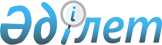 Об утверждении Правил проведения экспертизы научных исследований в рамках государственного оборонного заказаПриказ Министра индустрии и инфраструктурного развития Республики Казахстан от 22 ноября 2019 года № 876. Зарегистрирован в Министерстве юстиции Республики Казахстан 25 ноября 2019 года № 19648.
      В соответствии с подпунктом 32) статьи 6 Закона Республики Казахстан от 18 марта 2019 года "Об оборонной промышленности и государственном оборонном заказе" ПРИКАЗЫВАЮ:
      1. Утвердить прилагаемые Правила проведения экспертизы научных исследований в рамках государственного оборонного заказа.
      2. Департаменту развития оборонно-промышленного комплекса Министерства индустрии и инфраструктурного развития Республики Казахстан в установленном законодательством Республики Казахстан порядке обеспечить:
      1) государственную регистрацию настоящего приказа в Министерстве юстиции Республики Казахстан;
      2) размещение настоящего приказа на интернет-ресурсе Министерства индустрии и инфраструктурного развития Республики Казахстан после его официального опубликования.
      3. Контроль за исполнением настоящего приказа возложить на курирующего вице-министра индустрии и инфраструктурного развития Республики Казахстан.
      4. Настоящий приказ вводится в действие по истечении десяти календарных дней после дня его первого официального опубликования.
      "СОГЛАСОВАН"Министерство образования и наукиРеспублики Казахстан
      "СОГЛАСОВАН"Министерство обороныРеспублики Казахстан
      "СОГЛАСОВАН"Служба государственной охраныРеспублики Казахстан
      "СОГЛАСОВАН"Комитет национальной безопасностиРеспублики Казахстан
      "СОГЛАСОВАН"Министерство внутренних делРеспублики Казахстан Правила проведения экспертизы научных исследований в рамках государственного оборонного заказа Глава 1. Общие положения
      1. Настоящие Правила проведения экспертизы научных исследований в рамках государственного оборонного заказа (далее – Правила) разработаны в соответствии с подпунктом 32) статьи 6 Закона Республики Казахстан от 18 марта 2019 года "Об оборонной промышленности и государственном оборонном заказе" (далее – Закон) и определяют порядок проведения экспертизы научных исследований (отчетов по выполненным научным исследованиям) в рамках государственного оборонного заказа (далее – экспертиза).
      2. В настоящих Правилах используются следующие понятия:
      1) уполномоченный орган в области оборонной промышленности и государственного оборонного заказа (далее – уполномоченный орган) – государственный орган, осуществляющий руководство и межотраслевую координацию в области оборонной промышленности и государственного оборонного заказа;
      2) заключение экспертизы – официальное заключение эксперта экспертного совета, составленное согласно приложению 1 к настоящим Правилам, на основе обобщения баллов по каждому критерию оценки объекта экспертизы;
      3) экспертные советы – коллегиальные органы, создаваемые по специализированным научным направлениям, одобренным Оборонной научно-технической комиссией, положение и состав которых утверждается в соответствии с подпунктом 34) статьи 6 Закона;
      4) заключение экспертного совета – документ, который подписывается председателем соответствующего экспертного совета (далее – председатель) или лицом его замещающим и содержит ранжированный по величине среднего балла список научных исследований (отчетов по выполненным научным исследованиям), с указанием в нем заявленных сумм финансирования согласно приложению 2 к настоящим Правилам;
      5) эксперт экспертного совета (далее – эксперт) – физическое лицо, представляющее экспертное заключение, требования к которому устанавливаются в соответствии с подпунктом 34) статьи 6 и пунктом 6 статьи 21 Закона. Глава 2. Порядок проведения экспертизы научных исследований (отчетов по выполненным научным исследованиям) в рамках государственного оборонного заказа
      3. Основными задачами экспертизы являются:
      1) объективное и комплексное рассмотрение научных исследований (отчетов по выполненным научным исследованиям) по содержательному, организационному, материальному обеспечению, сравнение полученных результатов с заявленными целями научных исследований (отчетов по выполненным научным исследованиям);
      2) обобщение экспертных оценок объекта экспертизы.
      4. Экспертиза осуществляется экспертами, определяемыми руководителем уполномоченного органа в целях подготовки аналитической оценки научных исследований (отчетов по выполненным научным исследованиям) на принципах независимости, объективности, компетентности, комплексности, достоверности, полноты и обоснованности заключений экспертов.
      5. Эксперты в течение тридцати календарных дней рассматривают научные исследования (отчеты по выполненным научным исследованиям), подготавливают заключение экспертизы и направляют в уполномоченный орган.
      В заключении экспертизы выставляется балл согласно Системе экспертных оценок объекта экспертизы, согласно приложению 3 к настоящим Правилам.
      6. Уполномоченный орган в течение десяти календарных дней рассматривает подписанные экспертами заключения экспертизы, выводит средний балл и формирует проект заключения соответствующего экспертного совета.
      7. Заключение экспертного совета подписывается председателем или лицом его замещающим.
      8. В случае несогласия с проектом заключения соответствующего экспертного совета, председатель или замещающее лицо в течение пяти календарных дней созывает заседание экспертного совета.
      Для проведения заседания необходимо присутствие не менее двух третей состава соответствующего экспертного совета.
      Заключение соответствующего экспертного совета считается действительным при единогласном решении более половины голосов присутствующих на заседании. Заседание проводится в очной форме и (или) посредством онлайн конференции.
      По итогам заседания в течение пяти рабочих дней председателем или лицом его замещающим подписывается заключение соответствующего экспертного совета и направляется в уполномоченный орган.
      9. Эксперт не проводит экспертизу в следующих случаях:
      1) наличия личной или финансовой заинтересованности в результате одобрения или отклонения заявки;
      2) наличия совместных публикаций с исполнителями научных исследований, включая соавторство за последние три года, непосредственного участия при подготовке заявки, планирования совместных публикаций по результатам исследования и применения этих результатов в течение последних трех лет;
      3) непосредственного руководства над исполнителями научных исследований, нахождения в его подчинении или оказания ему консультационных услуг в течение последних трех лет;
      4) нахождения в браке (супружестве) или близком родстве с исполнителями научных исследований;
      5) по научным исследованиям в случае несоответствия юридического лица, осуществляющего научную и (или) научно-техническую деятельность, требования к которым определяются правилами организации и проведения научных исследований в рамках государственного оборонного заказа утверждаемыми подпунктом 31) статьи 6 Закона;
      6) отчетов по выполненным научным исследованиям в случае несоответствия требованиям и условиям заключенного договора между получателем государственного оборонного заказа и исполнителем государственного оборонного заказа на выполнение научных исследований в рамках государственного оборонного заказа.
      10. При проведении экспертизы заявителю не разглашаются личности экспертов, осуществляющих экспертизу научных исследований (отчетов по выполненным научным исследованиям), во время и после вынесения заключения экспертизы. Заключение экспертизы
___________________________________________________
(наименование объекта экспертизы)
      Фамилия, имя, отчество (при его наличии) Эксперта _______________________________________________________________________________Подпись__________
      Дата "__" ________ 20 __ г.
      * дополнительные критерии оценок устанавливаются по предложению получателя государственного оборонного заказа. Заключение экспертного совета
___________________________________________________________
(наименование объекта экспертизы)
      Фамилия, имя, отчество (при его наличии) председателя_______________________________________________________________________________Подпись__________
      Дата "__"________20__ г. Система экспертных оценок объекта экспертизы
					© 2012. РГП на ПХВ «Институт законодательства и правовой информации Республики Казахстан» Министерства юстиции Республики Казахстан
				
      Министр 

Б. Атамкулов
Утверждены
приказом Министра индустрии
и инфраструктурного развития
Республики Казахстан
от 22 ноября 2019 года № 876Приложение 1
к Правилам проведения
экспертизы научных
исследований в рамках
государственного оборонного заказа
Наименование критериев оценки*
Наименование критериев оценки*
Балл (от 1 до 9)
Обоснование оценки эксперта (обязательно)
1
Качество и перспективность использования результатов
2
Актуальность
3
Реализуемость
4
Компетентность заявителя (достаточность уровня компетентности научного руководителя и членов исследовательской группы для реализации проекта.
Наличие у членов исследовательской группы комплементарных (дополняющих) знаний для реализации проекта)
Итоговый балл (сумма баллов по критериям оценки)
Итоговый балл (сумма баллов по критериям оценки)
Пороговая оценка итогового балла (низкая, средняя или высокая)
Пороговая оценка итогового балла (низкая, средняя или высокая)
Сильные стороны
Сильные стороны
Слабые стороны
Слабые стороныПриложение 2
к Правилам проведения
экспертизы научных исследований
в рамках государственного
оборонного заказа
Список научных исследований (отчетов по выполненным научным исследованиям)
Список научных исследований (отчетов по выполненным научным исследованиям)
Средний балл
Сумма финансирования
1
2
3Приложение 3
к Правилам проведения
экспертизы научных исследований
в рамках государственного
оборонного заказа
Пороговая оценка
Балл
Оценка
Описание оценок с указанием сильных и слабых сторон
Высокая
9
Исключительно
Без слабых сторон
Высокая
8
Выдающееся
С пренебрежительными слабыми сторонами
Высокая
7
Отлично
С некоторыми незначительными слабыми сторонами
Средняя
6
Очень хорошо
С многочисленными незначительными слабыми сторонами
Средняя
5
Хорошо
С некоторыми сильными сторонами и умеренными слабыми сторонами
Средняя
4
Удовлетворительно
С некоторыми сильными сторонами, но с одной значительной слабой стороной
Низкая
3
Слабо
С незначительными сильными сторонами и многочисленными слабыми сторонами
Низкая
2
Неудовлетворительно
Без сильных сторон и значительными слабыми сторонами
Низкая
1
Крайне неудовлетворительно
Без сильных сторон